2019 Annual Meeting Student Travel Grant Application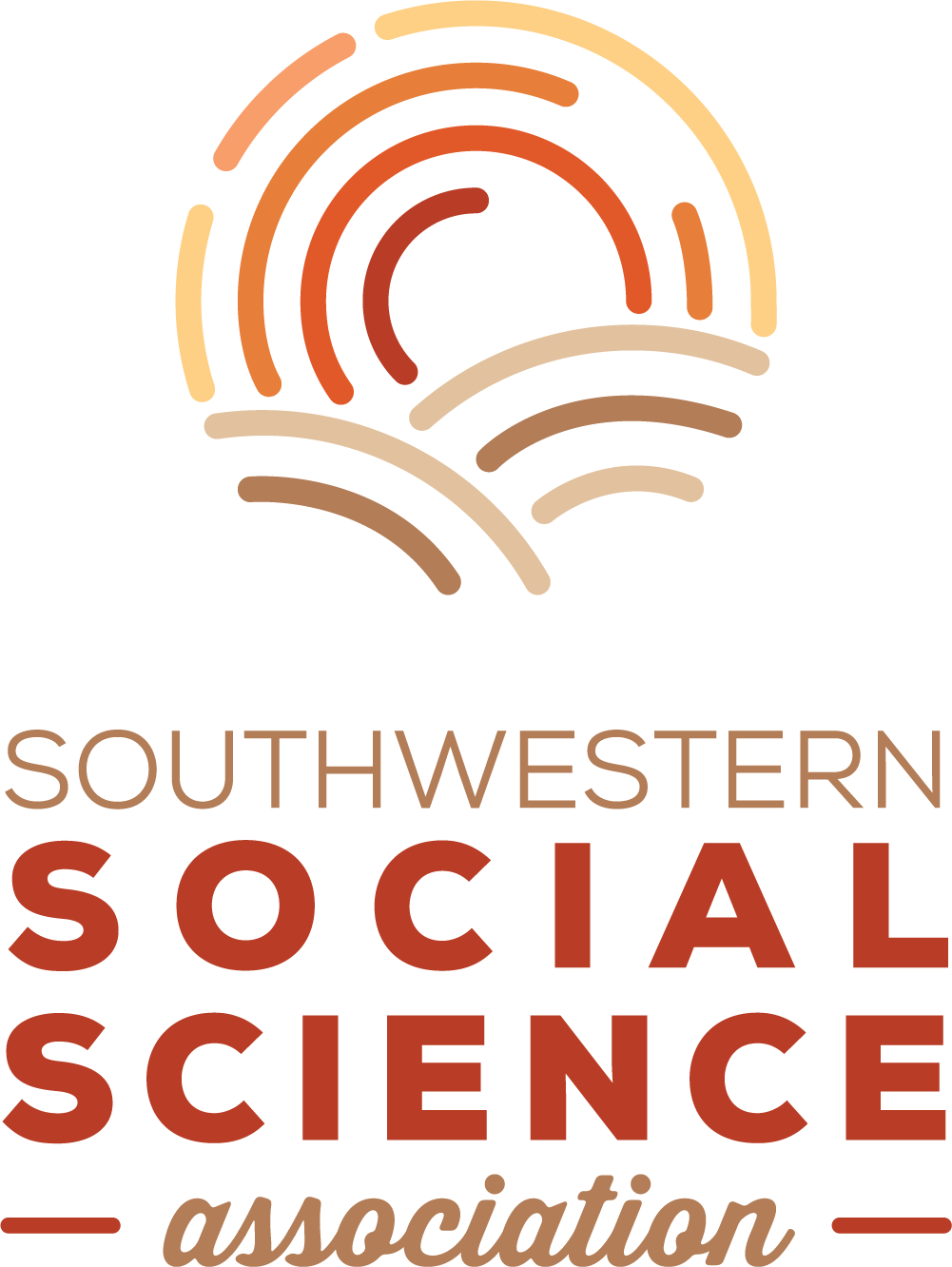 The Southwestern Social Science Association Council is pleased to announce availability of student travel grants for our 2019 Annual Meeting in San Diego.  We will award up to ten (10) grants in the amount of $300 each, with at least one (1) award provided to an attendee in each of our affiliates (identified as the primary affiliate on the student's membership file).  Deadline to apply is July 31.  Winners will be notified by August 30, and they will be recognized during the Annual Meeting's award ceremonies and presidential reception.To qualify, a student must meet these requirements:Be a member of the SSSARegister for the Annual MeetingHave a paper or poster accepted for presentation at the Annual MeetingTo apply, a student needs to submit:This travel grant application formA current curriculum vitaA short (one paragraph) statement of need (enter below, on the application form)A short letter of recommendation from a faculty member familiar with the work.Email all materials to sssacomsdir@gmail.com.Student’s name:College or University:Title of paper/poster:Primary SSSA affiliation:__Anthropology		__Economics	__History		__International Studies__Political Science		__Social Work	__Sociology		__Women’s / Gender Studies	Brief statement of need for the travel grant:Signature										Date